2023-2024 2.DÖNEM 1. OKUL ORTAK SINAVLARISENARYO (KONU DAĞILIM ) VE SORU SAYILARI BİLGİLERİSENARYOLARTÜRKÇE5. SINIF TÜRKÇE DERSİ 2. DÖNEM 1.ORTAK SINAV KAZANIMLARI(5.SENARYO)1. KAZANIM:T.5.3.6. Deyim ve atasözlerinin metne katkısını belirler.2. KAZANIM:T.5.3.12. Metin türlerini ayırt eder.3. KAZANIM:T.5.3.16. Metindeki hikâye unsurlarını belirler.4. KAZANIM:T.5.3.19. Metinle ilgili sorulara cevap verir.5. KAZANIM:T.5.3.26. Metni oluşturan unsurlar arasındaki geçiş ve bağlantı ifadelerinin anlama olan katkısını değerlendirir.6. KAZANIM: T.5.3.33. Okuduğu metindeki gerçek, mecaz ve terim anlamlı sözcükleri ayırt eder.7. KAZANIM: T.5.4.5. Büyük harfleri ve noktalama işaretlerini uygun yerlerde kullanır.8. KAZANIM: T.5.4.11. Yazılarında ses olaylarına uğrayan kelimeleri doğru kullanır.SORU SAYISI: 8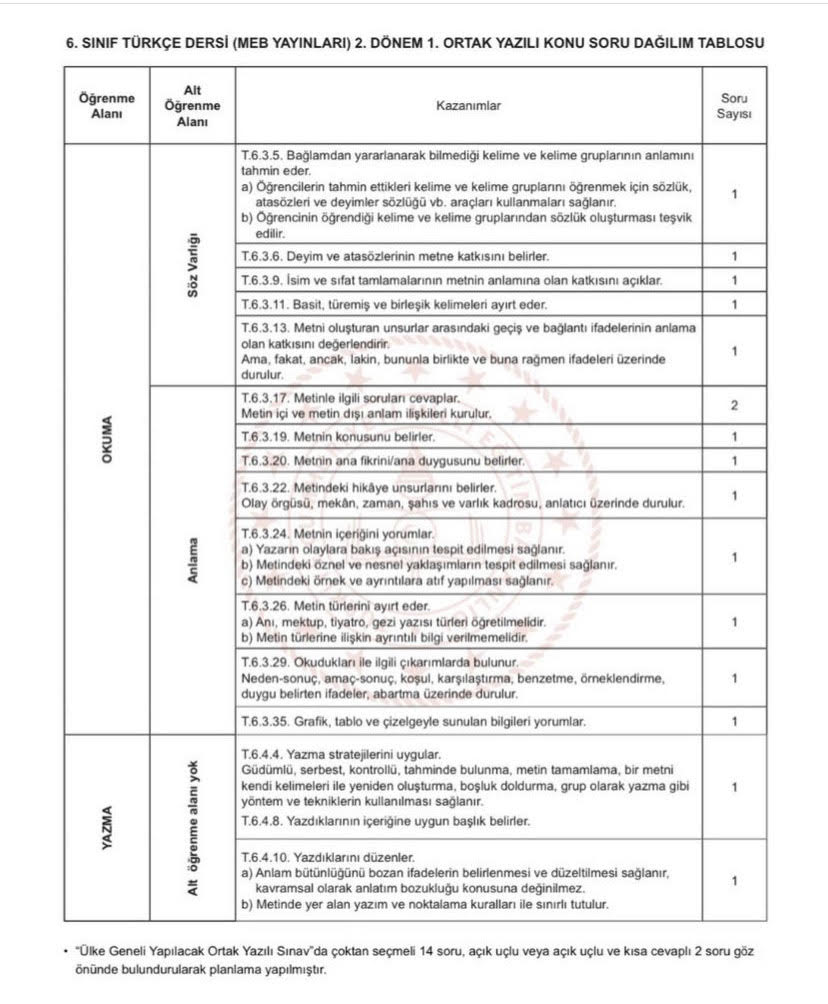 6. SINIF TÜRKÇE DERSİ 2. DÖNEM 1.ORTAK SINAV KAZANIMLARI7.SINIF TÜRKÇE DERSİ 2. DÖNEM 1. ORTAK SINAV KAZANIMLARI (4.SENARYO)1. KAZANIM:T.7.3.5. Bağlamdan hareketle bilmediği kelime ve kelime gruplarının anlamını tahmin eder.2. KAZANIM:T.7.3.6. Deyim ve atasözlerinin metne katkısını belirler.3. KAZANIM:T.7.3.11. Zarfların metnin anlamına olan katkısını açıklar.4. KAZANIM:T.7.3.17. Metnin ana fikrini/ana duygusunu belirler.5.KAZANIM:T.7.3.19. Metinle ilgili soruları cevaplar.6.KAZANIM:T.7.3.27. Metinde önemli noktaların vurgulanış biçimlerini kavrar.
(Altını çizmenin, koyu veya italik yazmanın, renklendirmenin, farklı punto veya font kullanmanın işlevi vurgulanır.)7. KAZANIM:T.7.4.13. Ek fiili işlevlerine uygun olarak kullanır.8. KAZANIM:T.7.3.7. Metni oluşturan unsurlar arasındaki geçiş ve bağlantı ifadelerinin anlama olan katkısını değerlendirir.SORU SAYISI:108.SINIF TÜRKÇE 2.DÖNEM 1.YAZILI KAZANIMLARI7.SENARYOMATEMATİK5. SINIF MATEMATİK DERSİ 2. DÖNEM 1.ORTAK SINAV KAZANIMLARI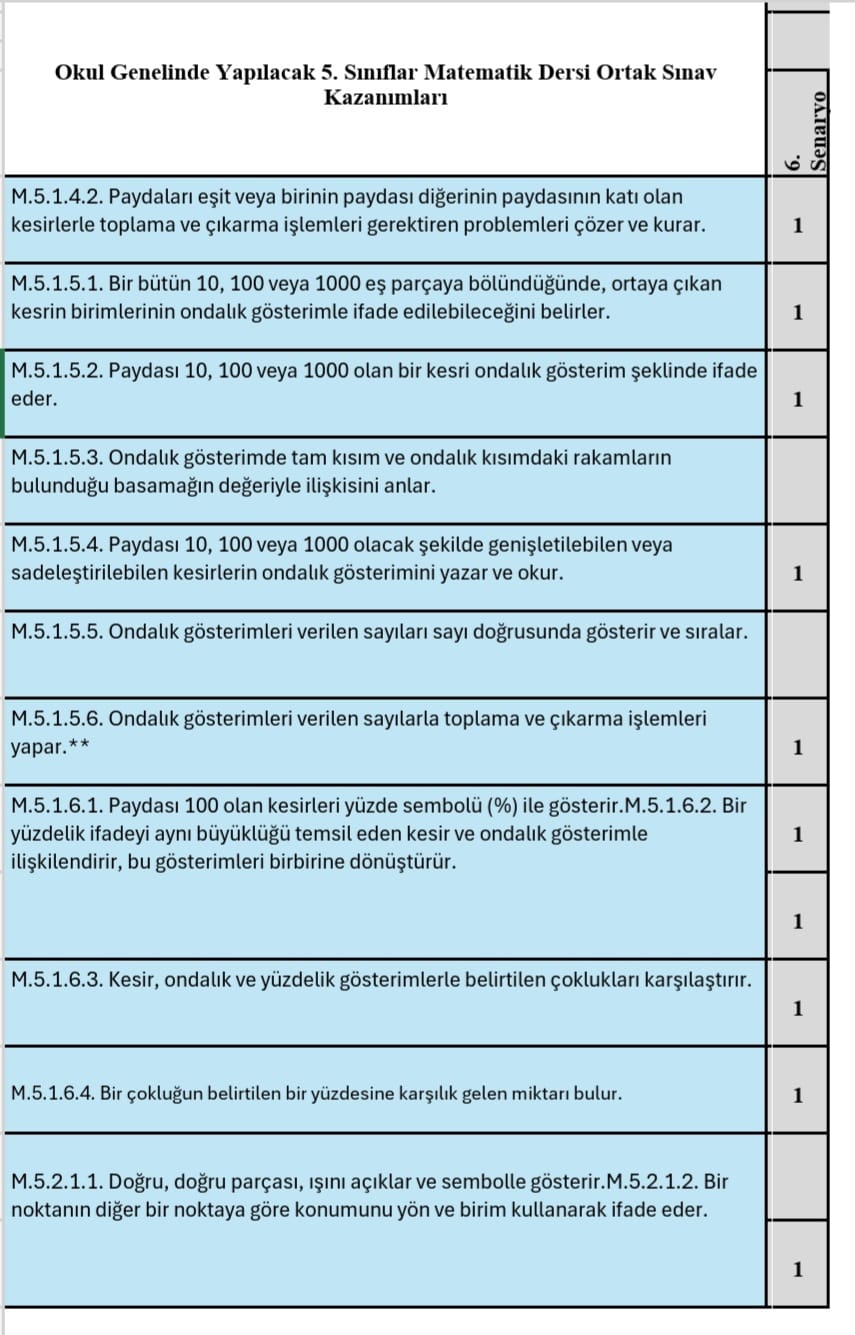 6. SINIF MATEMATİK DERSİ 2. DÖNEM 1.ORTAK SINAV KAZANIMLARI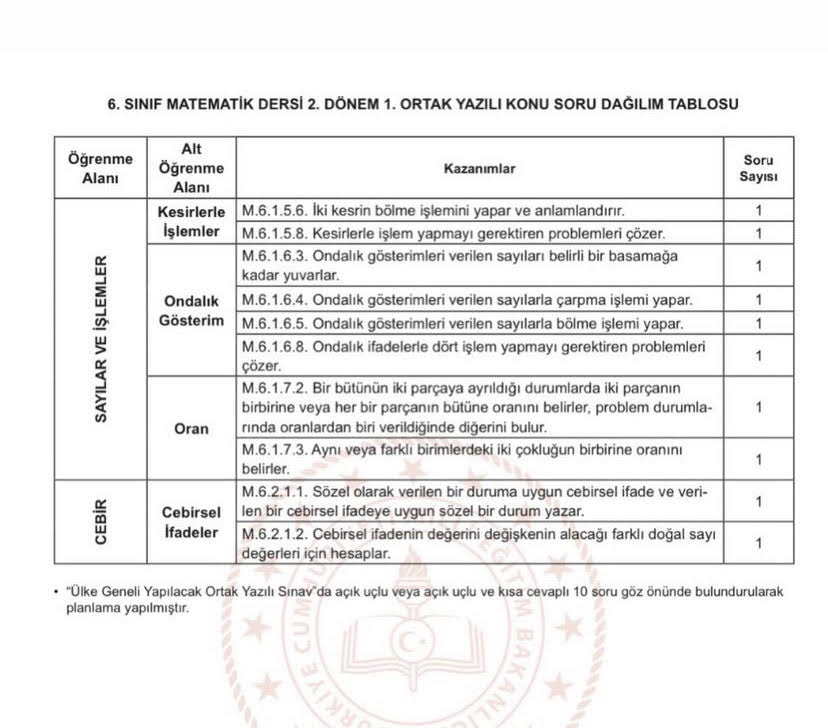 7. SINIF MATEMATİK DERSİ 2. DÖNEM 1.ORTAK SINAV KAZANIMLARI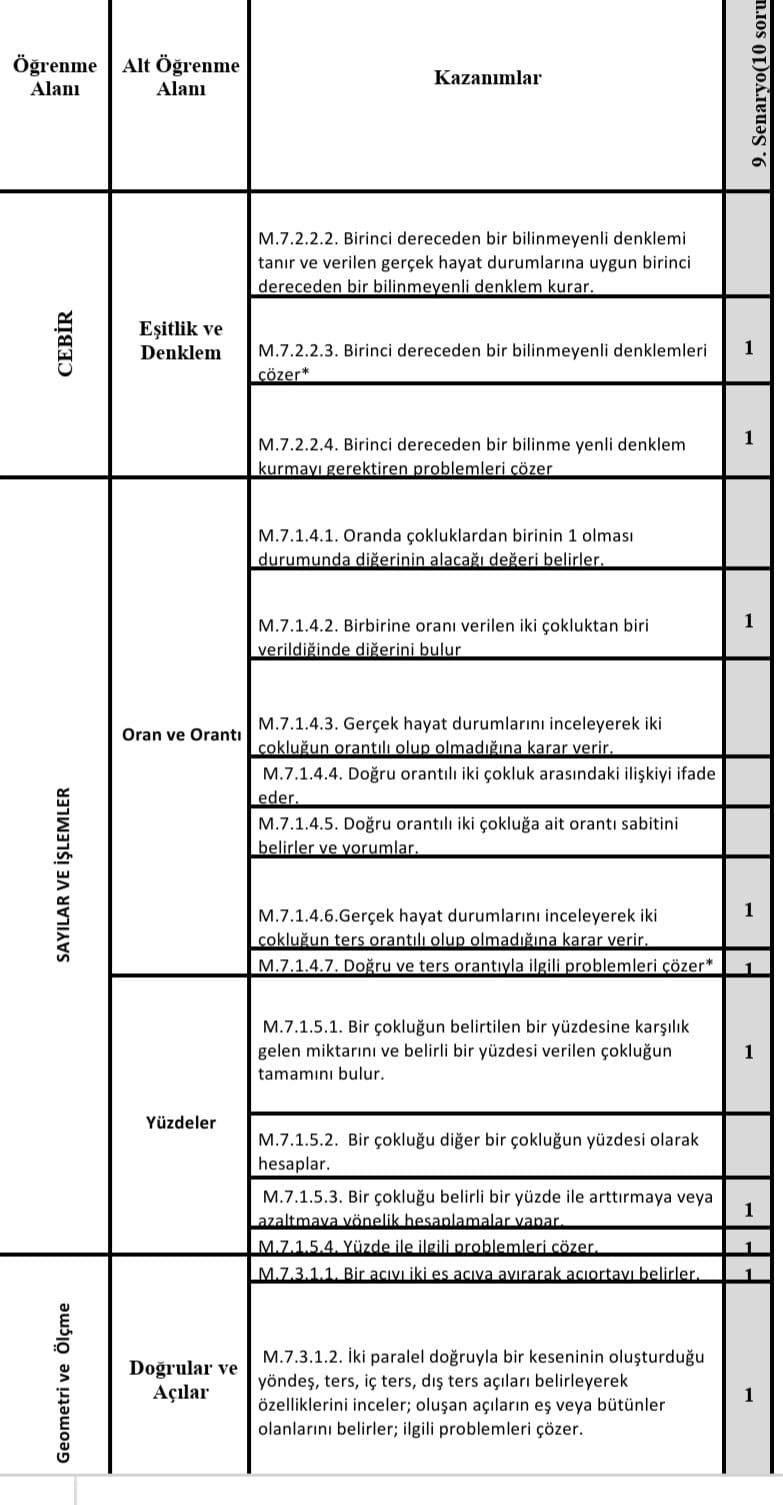 8. SINIF MATEMATİK DERSİ 2. DÖNEM 1.ORTAK SINAV KAZANIMLARI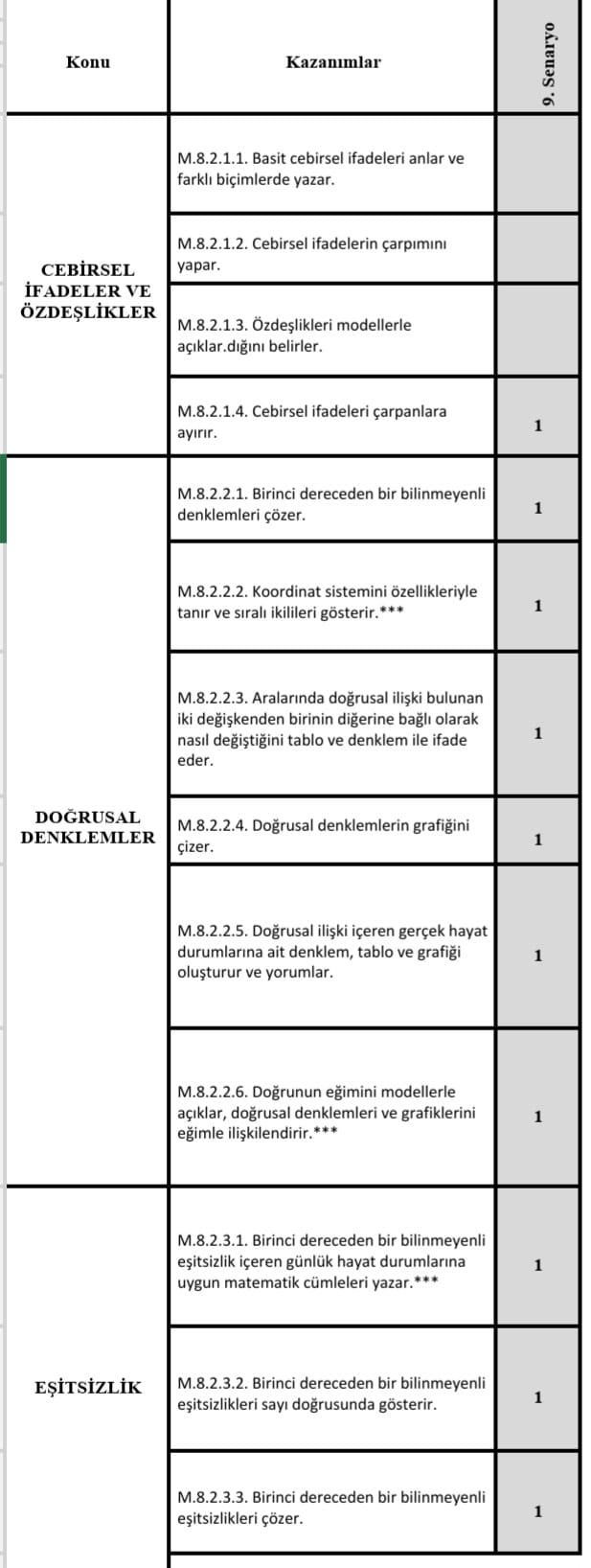 FEN BİLİMLERİ5. SINIF FEN BİLİMLERİ DERSİ 2. DÖNEM 1.ORTAK SINAV KAZANIMLARI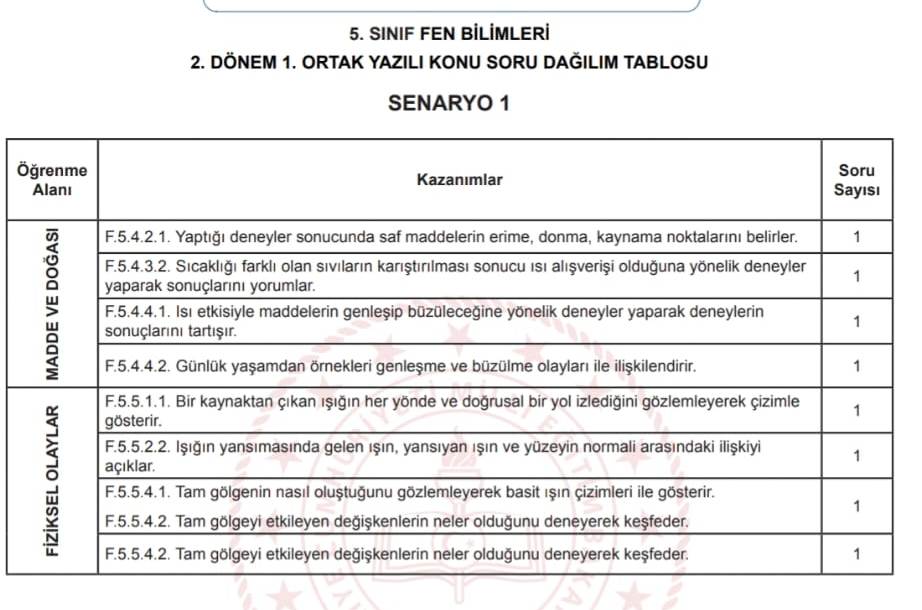 	6. SINIF FEN BİLİMLERİ DERSİ 2. DÖNEM 1.ORTAK SINAV KAZANIMLARI	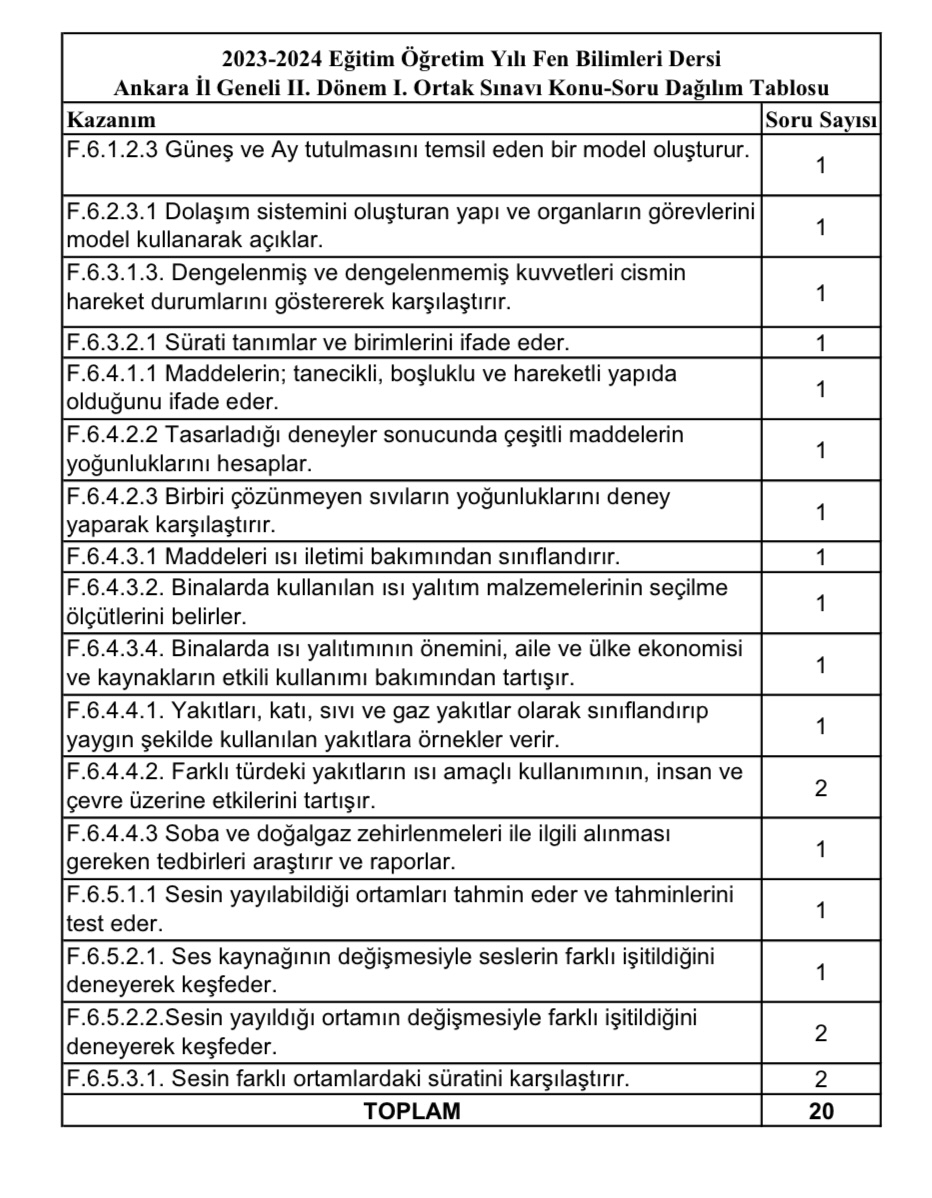 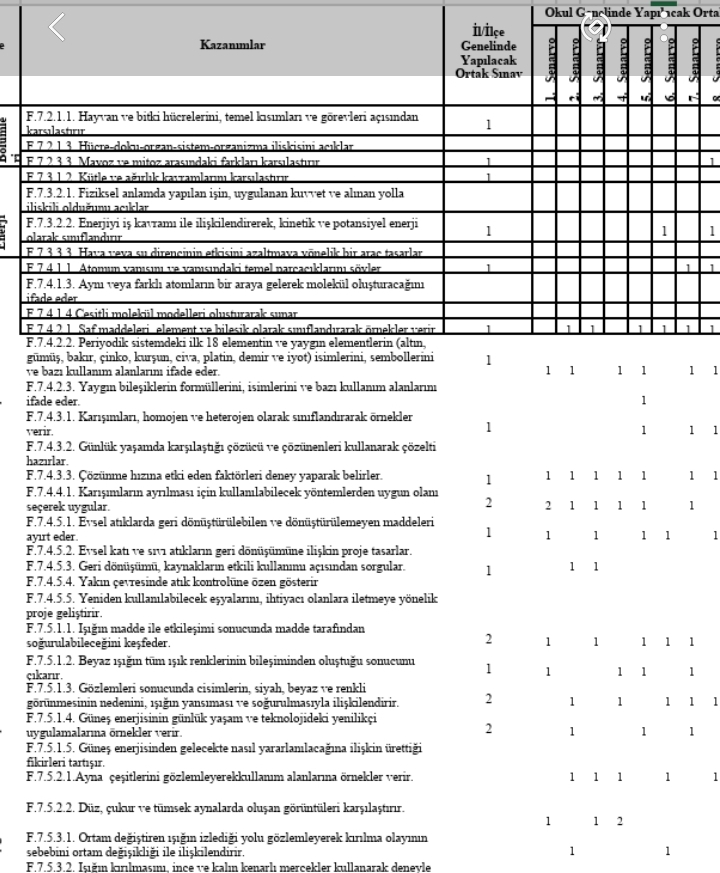 7. SINIF FEN BİLİMLERİ DERSİ 2. DÖNEM 1.ORTAK SINAV KAZANIMLARI(7.SENARYO)8. SINIF FEN BİLİMLERİ DERSİ 2. DÖNEM 1.ORTAK SINAV KAZANIMLARI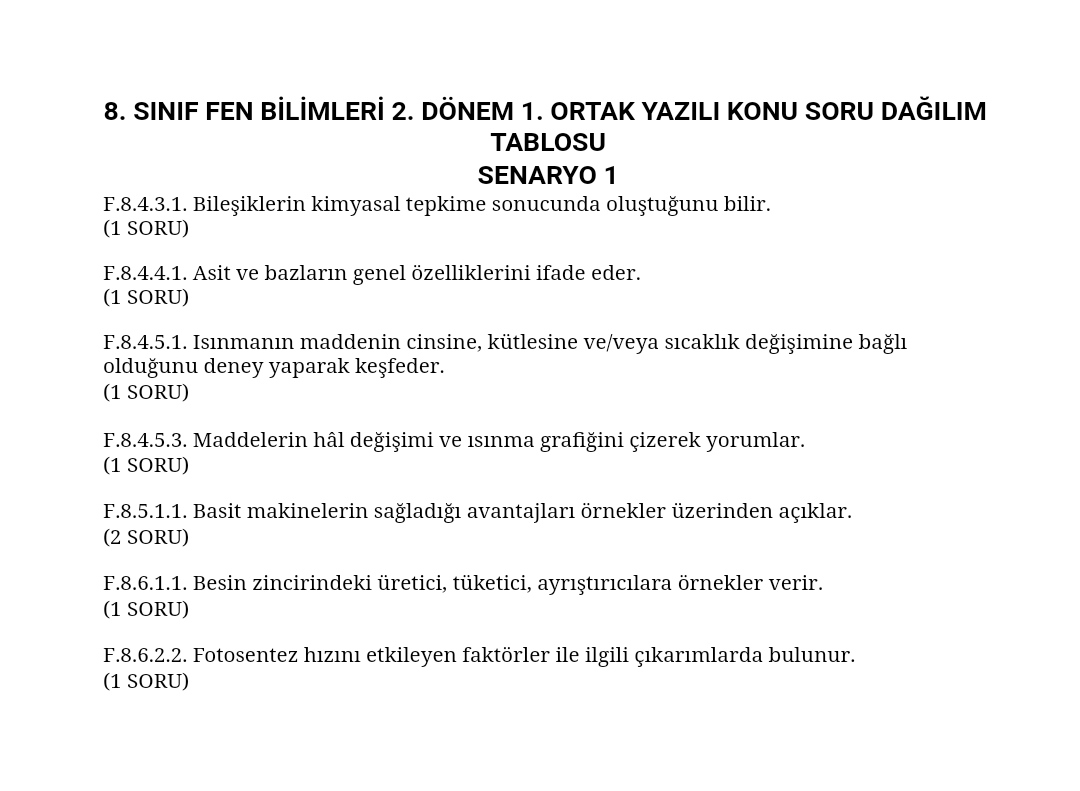 SOSYAL BİLGİLER5. SINIF SOSYAL BİLGİLER DERSİ 2. DÖNEM 1.ORTAK SINAV KAZANIMLARISENARYO 2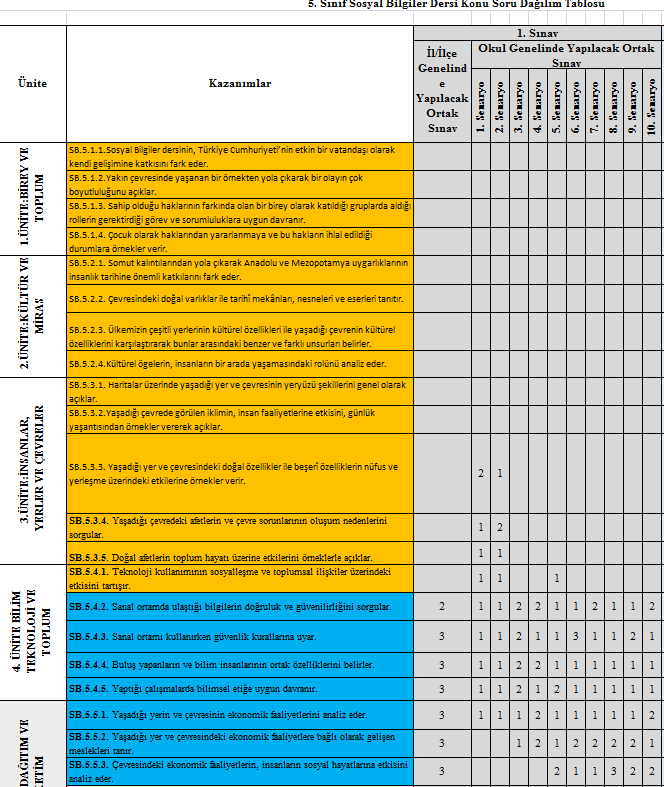 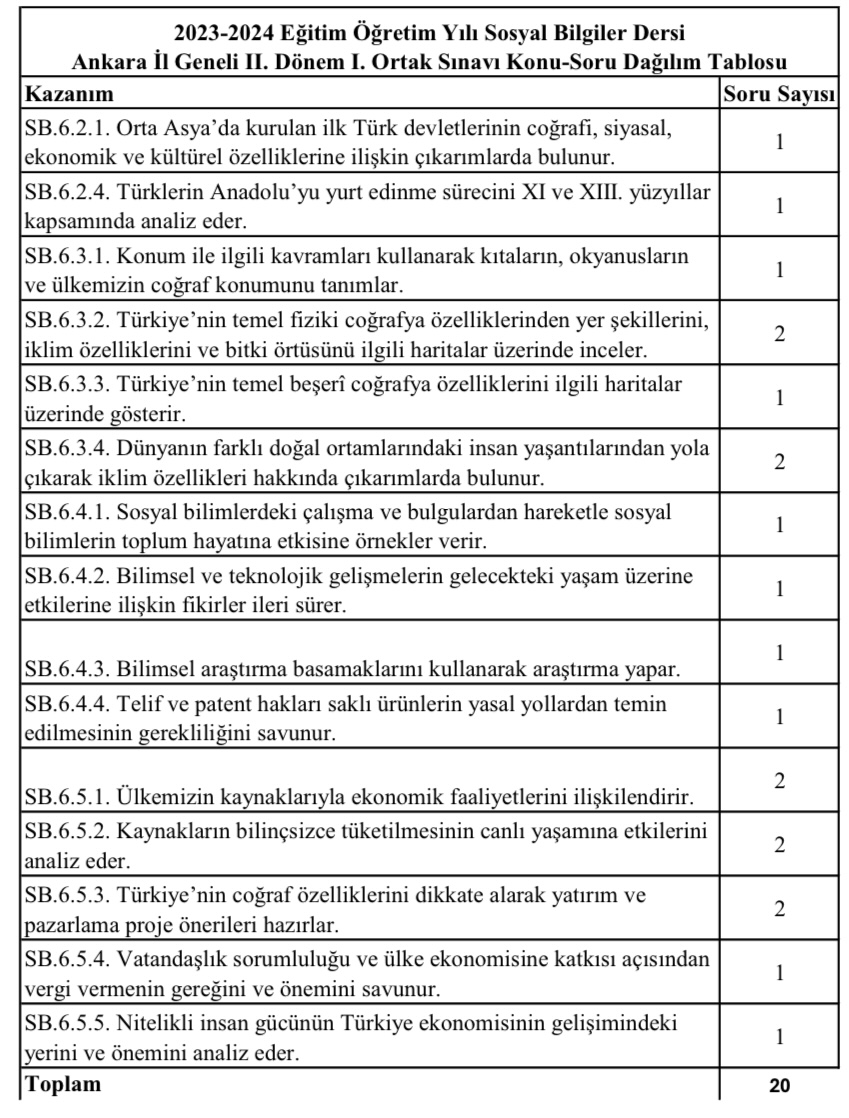 6.SINIF SOSYAL BİLGİLER DERSİ 2. DÖNEM 1.ORTAK SINAV KAZANIMLARI7. SINIF SOSYAL BİLGİLER DERSİ 2. DÖNEM 1.ORTAK SINAV KAZANIMLARI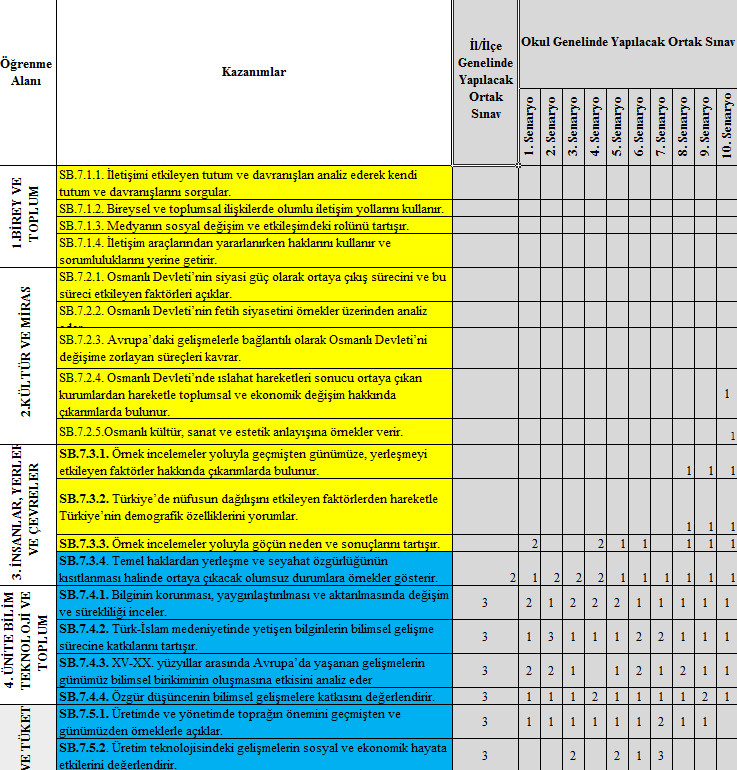 9.SENARYO8. SINIF SOSYAL BİLGİLER DERSİ 2. DÖNEM 1.ORTAK SINAV KAZANIMLARI1.SENARYO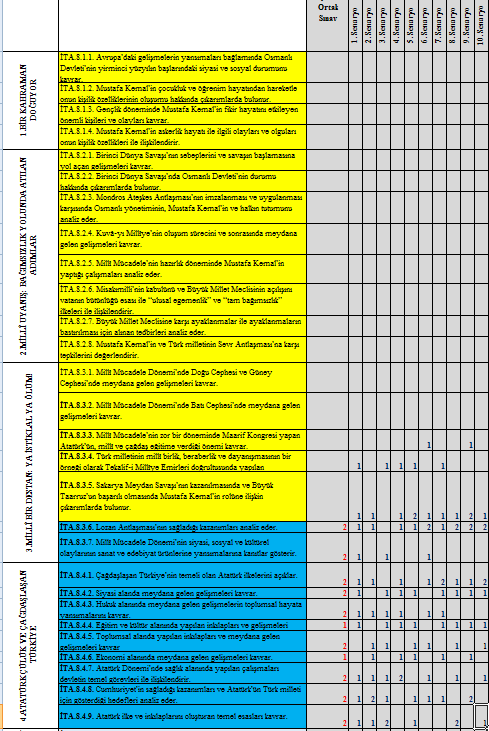 İNGİLİZCE	5. SINIF İNGİLİZCE DERSİ 2. DÖNEM 1.ORTAK SINAV KAZANIMLARISENARYO 1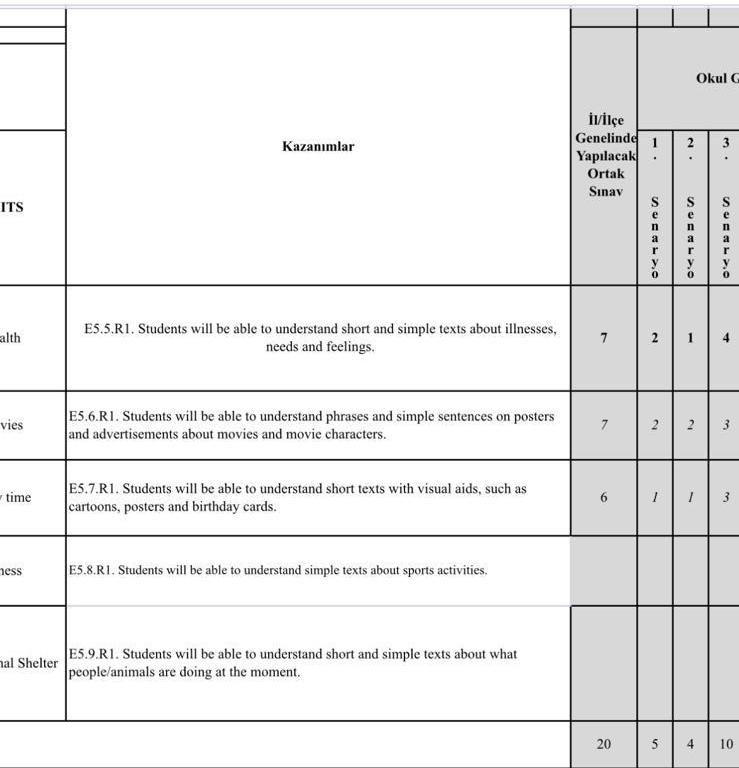 6. SINIF İNGİLİZCE DERSİ 2. DÖNEM 1.ORTAK SINAV KAZANIMLARI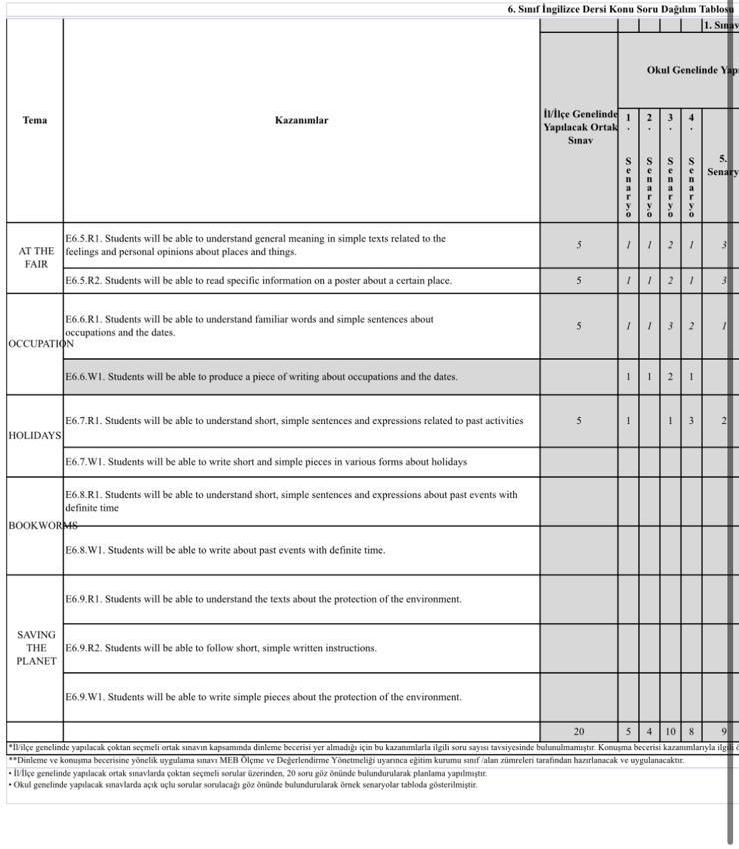 SENARYO 17. SINIF İNGİLİZCE DERSİ 2. DÖNEM 1.ORTAK SINAV KAZANIMLARISENARYO 1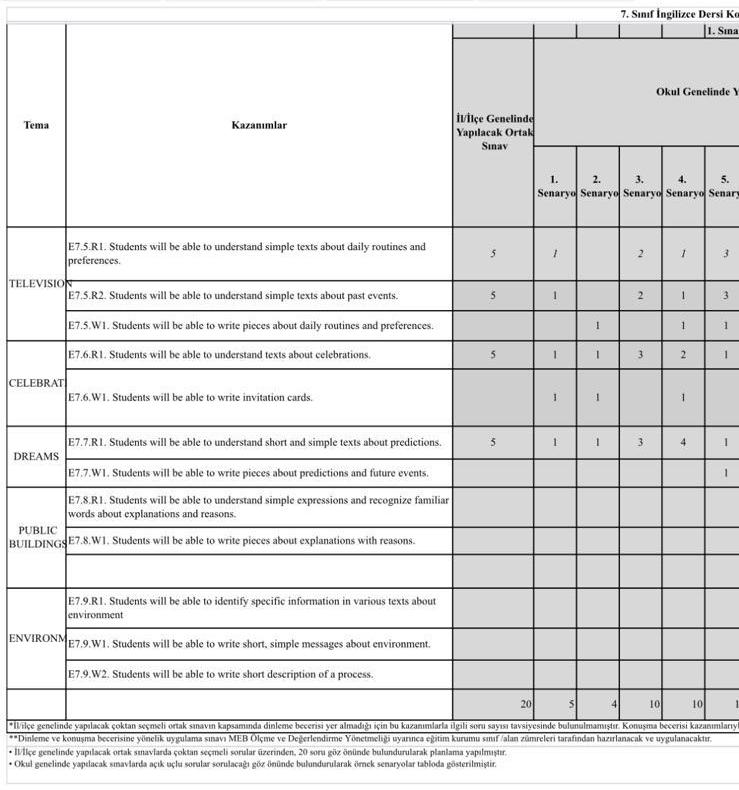 8. SINIF İNGİLİZCE DERSİ 2. DÖNEM 1.ORTAK SINAV KAZANIMLARISENARYO 1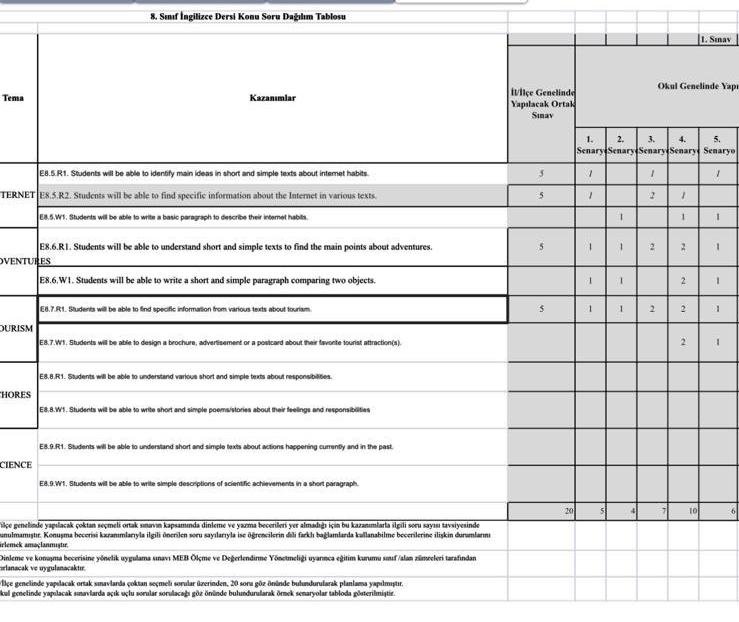 DİN KÜLTÜRÜ VE AHLAK BİLGİSİ5. SINIF DİN KÜLTÜRÜ VE AHLAK BİLGİSİ DERSİ 2. DÖNEM 1.ORTAK SINAV KAZANIMLARI (10.SENARYO)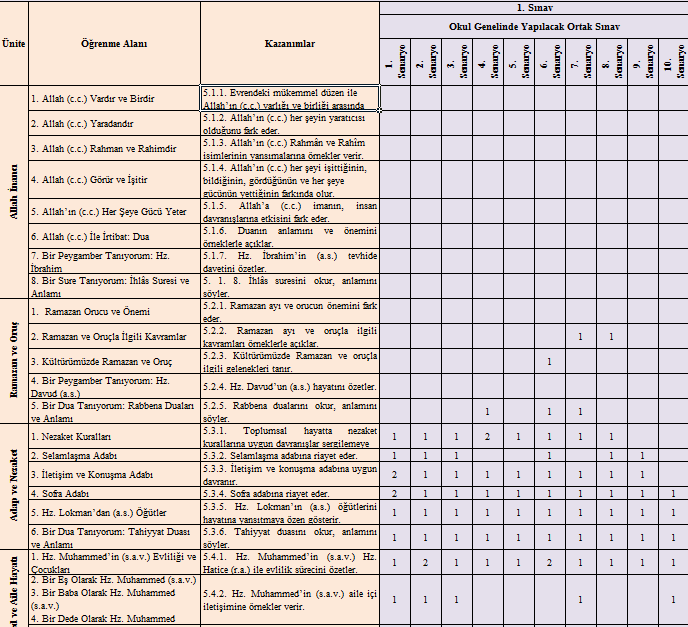 6. SINIF DİN KÜLTÜRÜ VE AHLAK BİLGİSİ DERSİ 2. DÖNEM 1.ORTAK SINAV KAZANIMLARI(4.SENARYO)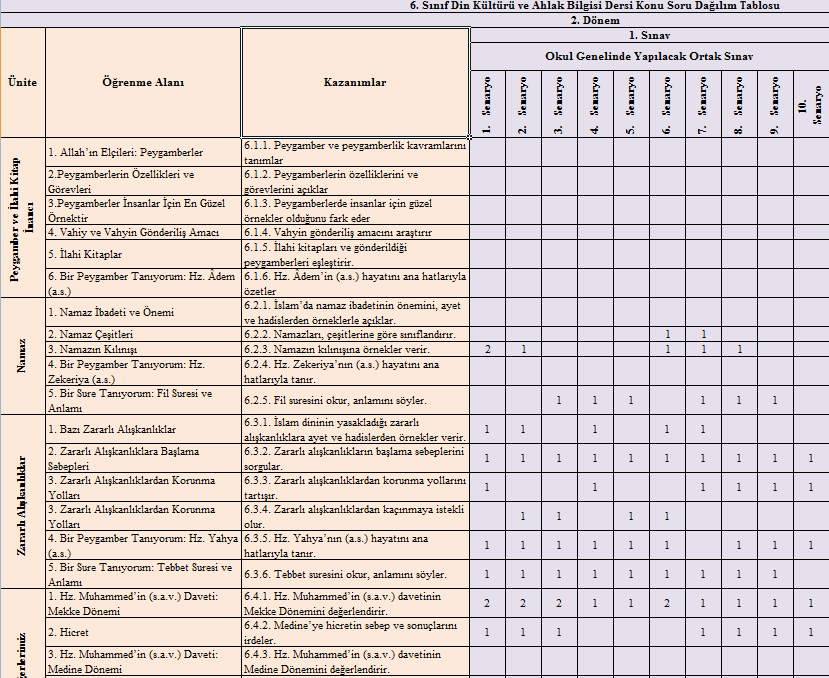 7. SINIF DİN KÜLTÜRÜ VE AHLAK BİLGİSİ DERSİ 2. DÖNEM 1.ORTAK SINAV KAZANIMLARI(3.SENARYO)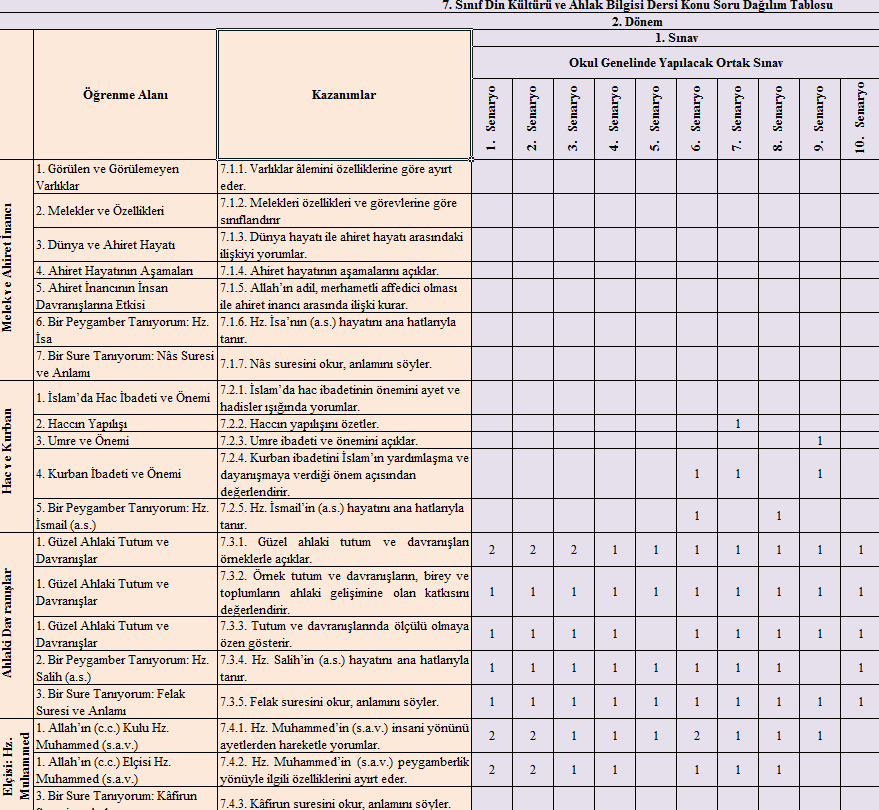 8. SINIF DİN KÜLTÜRÜ VE AHLAK BİLGİSİ DERSİ 2. DÖNEM 1.ORTAK SINAV KAZANIMLARI(2.SENARYO)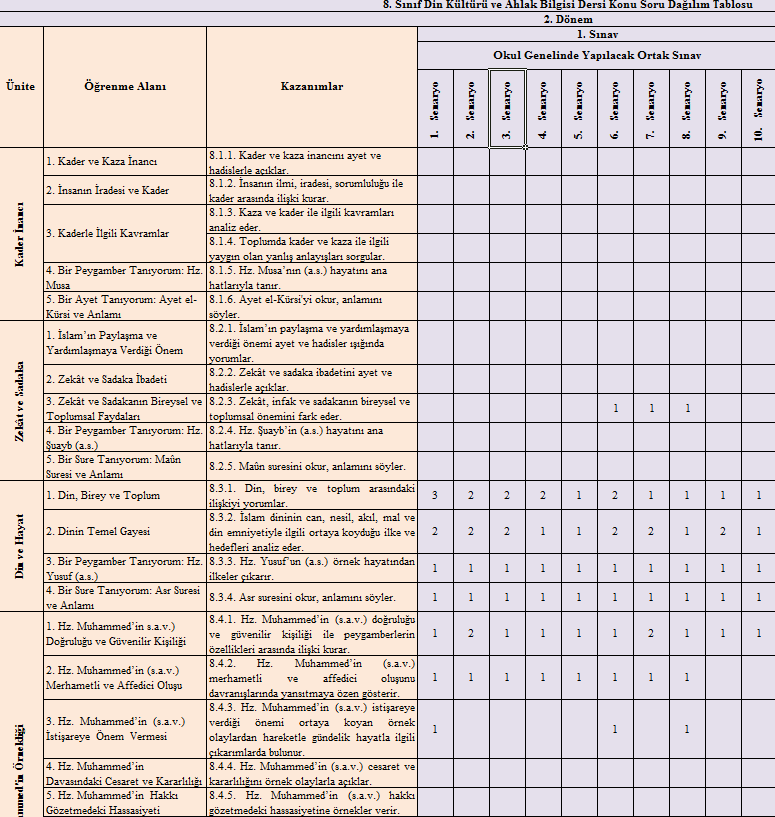 KÜLTÜR VE MEDENİYET5.SINIF SEÇMELİ KÜLTÜR VE MEDENİYETİMİZE YÖN VERENLER DERSİ                                                              2.DÖNEM 1.SINAV KAZANIMLARI                    5.SENARYOKMYV.2.3.9. Fuat Sezgin’in kültür ve medeniyetimize sağladığı katkıları açıklar.          2KMYV.2.3.10. Teoman Duralı’nın kültür ve medeniyetimize sağladığı katkıları açıklar.		2	KMYV.2.4.1. Fatma Aliye Hanım’ın kültür ve medeniyetimize sağladığı katkıları açıklar.	2KMYV.2.4.2. Osman Hamdi Bey’in kültür ve medeniyetimize sağladığı katkıları açıklar.	2KMYV.2.4.3. Ziya Gökalp’in kültür ve medeniyetimize sağladığı katkıları açıklar.		2TOPLAM 10 SORU8.SINIF SEÇMELİ KÜLTÜR VE MEDENİYETİMİZE YÖN VERENLER DERSİ                                                   2.DÖNEM 1.SINAV KAZANIMLARI             5.SENARYOKMYV.1.3.7. Ali Kuşçu’nun kültür ve medeniyetimize sağladığı katkıları açıklar.		2KMYV.1.3.8. Mimar Sinan’ın kültür ve medeniyetimize sağladığı katkıları açıklar.		2KMYV.1.3.9. Kınalızâde Ali Efendi’nin kültür ve medeniyetimize sağladığı katkıları açıklar.	2KMYV.1.4.1. Dede Korkut’un kültür ve medeniyetimize sağladığı katkıları açıklar.		2KMYV.1.4.2. Kaşgarlı Mahmud’un kültür ve medeniyetimize sağladığı katkıları açıklar.	2TOPLAM 10 SORUMATEMATİKMATEMATİKMATEMATİKSENARYOSORU SAYISI5.SINIF:6.SENARYO10 SORU6.SINIF:ÜLKE GENELİ ORTAKAÇIK UÇLU VEYA KISA CEVAPLITOPLAM:10 SORU7.SINIF:9.SENARYO10 SORU8.SINIF:9.SENARYO10 SORUTÜRKÇETÜRKÇETÜRKÇESENARYOSORU SAYISI5.SINIF:1.SENARYO8 SORU6.SINIF:ÜLKE GENELİ ORTAK14 ÇOKTAN SEÇMELİ2 AÇIK UÇLUTOPLAM:16 SORU7.SINIF:4.SENARYO10 SORU8.SINIF:7.SENARYO9 SORUFEN BİLİMLERİFEN BİLİMLERİFEN BİLİMLERİSENARYOSORU SAYISI5.SINIF:1.SENARYO8 SORU6.SINIF:İL GENELİ ORTAKÇOKTAN SEÇMELİTOPLAM: 20 SORU7.SINIF:7.SENARYO10 SORU8.SINIF:1.SENARYO8 SORUSOSYAL BİLGİLERSOSYAL BİLGİLERSOSYAL BİLGİLERSENARYOSORU SAYISI5.SINIF:2.SENARYO10 SORU6.SINIF:İL GENELİ ORTAKÇOKTAN SEÇMELİTOPLAM: 20 SORU7.SINIF:9.SENARYO10 SORU8.SINIF:4.SENARYO10 SORUDİN KÜLTÜRÜ VE AHLAK BİLGİSİDİN KÜLTÜRÜ VE AHLAK BİLGİSİDİN KÜLTÜRÜ VE AHLAK BİLGİSİSENARYOSORU SAYISI5.SINIF:10.SENARYO10 SORU6.SINIF:4.SENARYO10 SORU7.SINIF:3.SENARYO10 SORU8.SINIF:2.SENARYO10 SORUİNGİLİZCEİNGİLİZCEİNGİLİZCESENARYOSORU SAYISI5.SINIF:1.SENARYO5 BÖLÜM6.SINIF:1 .SENARYO5 BÖLÜM7.SINIF:1.SENARYO5 BÖLÜM8.SINIF:1.SENARYO5 BÖLÜMKÜLTÜR VE MEDENİYETKÜLTÜR VE MEDENİYETKÜLTÜR VE MEDENİYETSENARYOSORU SAYISI5.SINIF:5.SENARYO10 SORU8.SINIF:5.SENARYO10 SORU	KAZANIMSORU SAYISIT.8.3.5. Bağlamdan yararlanarak bilmediği kelime ve kelime gruplarının anlamını tahmin eder.  a) Öğrencilerin tahmin ettikleri kelime ve kelime gruplarını öğrenmek için sözlük, atasözleri ve deyimler sözlüğü vb. araçları kullanmaları sağlanır.
b) Öğrencinin öğrendiği kelime ve kelime gruplarından sözlük oluşturması teşvik edilir.                                                        1T.8.3.14. Metinle ilgili soruları cevaplar. Metin içi ve metin dışı anlam ilişkisi kurulur.   2T.8.3.21. Metnin içeriğini yorumlar.
a) Yazarın olaylara bakış açısının tespit edilmesi sağlanır.
b) Metindeki öznel ve nesnel yaklaşımların tespit edilmesi sağlanır.
c) Metindeki örnek ve ayrıntılara atıf yapılması sağlanır.1T.8.3.22. Metinde ele alınan sorunlara farklı çözümler üretir.1T.8.3.25. Okudukları ile ilgili çıkarımlarda bulunur.Neden-sonuç, amaç-sonuç, koşul, karşılaştırma, benzetme, örneklendirme, abartma, nesnel, öznel ve duygu belirten ifadeler üzerinde durulur.1T.8.4.12. Kısa metinler yazar. Haber metni, günlük ve anı yazmaya teşvik edilir.1T.8.4.19. Cümle türlerini tanır. 1T.8.4.20. Fiillerin çatı özelliklerinin anlama olan katkısını kavrar.1                                                                                                                   TOPLAM9